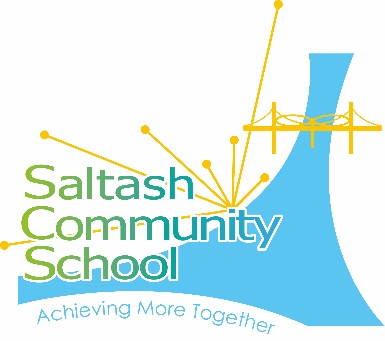 TeacherAs a classroom teacher you will be expected to:Deliver a curriculum that is ambitious and designed to give all pupils, particularly disadvantaged pupils and those with SEND the knowledge and cultural capital they need to succeed in lifePlan and sequence your teaching towards cumulatively sufficient knowledge and skills for future learning and employmentHave, and continue to develop, good knowledge of the subjects and courses you teach, taking advantage of CPD opportunitiesPresent subject matter clearly, promoting appropriate discussion about the subject matter being taughtCheck pupils’ understanding systematically; identify misconceptions accurately and providing clear, direct feedback; responding and adapting your teaching as necessaryPlan your teaching to help pupils to remember long term the content they have been taught and to integrate new knowledge into larger ideasUse assessment well to help pupils embed and use knowledge fluently, or to check understanding and inform teachingCreate an environment that focuses on pupils, ensuring they produce good quality workMatch the work given to pupils to their needsEnsure your own speaking, listening, writing and reading of English support pupils in developing their language and vocabulary wellHave high expectations of pupils’ behavior and conduct, applying the school policy consistently and fairly so that routines are embedded and low level disruption is not toleratedEmbed strategies in your teaching that help students develop positive attitudes to their education, studying effectively, showing resilience and pride in their achievementsDevelop positive, respectful relationships with studentsSupport the students’ personal development by enhancing their spiritual, moral, social and cultural developmentSupport students to become confident, resilient, independent and with strong characterPromote healthy eating, an active lifestyle and other wellbeing initiativesNurture and develop students’ talents and interestsHelp prepare students for life in modern Britain effectively, developing their understanding of the fundamental British values of democracy, the rule of law, individual liberty, tolerance and respectPromote equality of opportunity and diversity effectively so that students understand, appreciate and respect difference in the world and its people, celebrating the things we share in common across cultural, religious, ethnic and socio-economic communitiesEnable students to engage with views, beliefs and opinions that are different from their own in considered ways, including showing respect for the different protected characteristicsSupport our careers education strategyAlways act in the best interests to safeguard our studentsEngage effectively with parents and other members of the communityFulfil the professional standards expected of all teachers